EPPO Datasheet: Rhynchophorus ferrugineusLast updated: 2020-04-22IDENTITYNotes on taxonomy and nomenclatureThe genus Rhynchophorus contains ten species, of which seven are known to attack palms (Booth et al., 1990, Wattanapongsiri, 1966), including, in addition to R. ferrugineus, the EPPO A1 listed pest Rhynchophorus palmarum (OEPP/EPPO, 2005). Reginald (1973) considers R. ferrugineus as the typical Rhynchophorus species. A number of records previously attributed to R. ferrugineus are now thought likely to be R. vulneratus or R. bilineatus (CABI/EPPO, 2016).HOSTSR. ferrugineus is essentially a pest of palms (Arecaceae). The host range of R. ferrugineus has increased tenfold since the mid-1950s when Nirula (1953) reported the pest on only four palm species as compared to its present host range of over 40 palm species (Anonymous, 2013). Preferred hosts of the pest in different parts of the world have been Cocos nucifera (coconut), Phoenix dactylifera (date palm) and Phoenix canariensis (Canary palm) (Esteban-Duran et al., 1998). When introduced into new areas, R. ferrugineus has attacked a wide range of palms used for ornamental purposes. In addition to palms, R. ferrugineus has been recorded on Strelitzia nicolai (Fiorello et al., 2015). Records on the non-Arecaceae species Saccharum officinarum (sugarcane) and Agave americana were related to experiments, and R. ferrugineus has not been found attacking these plants in the field to date.Host list: Agave americana, Areca catechu, Arecaceae, Arenga pinnata, Bismarckia nobilis, Borassus flabellifer, Brahea armata, Brahea edulis, Butia capitata, Calamus merrillii, Caryota cumingii, Caryota maxima, Chamaerops humilis, Cocos nucifera, Corypha umbraculifera, Corypha utan, Dictyosperma album, Elaeis guineensis, Howea forsteriana, Jubaea chilensis, Livistona chinensis, Livistona decora, Livistona saribus, Livistona subglobosa, Metroxylon sagu, Oncosperma horridum, Oncosperma tigillarium, Phoenix canariensis, Phoenix dactylifera, Phoenix sylvestris, Phoenix theophrasti, Pritchardia pacifica, Roystonea regia, Sabal palmetto, Saccharum officinarum, Strelitzia nicolai, Syagrus romanzoffiana, Trachycarpus fortunei, Washingtonia filifera, Washingtonia robustaGEOGRAPHICAL DISTRIBUTIONR. ferrugineus originates from South and Southeast Asia. However, since the 1980s its geographical range has been expanding, as the pest invaded other parts of the world, including the EPPO region and the Near East, as well as parts of Northern Africa and of the Caribbean. Ecological niche modeling has predicted that R. ferrugineus can expand its global range still further (Fiaboe et al., 2012).
EPPO Region: Albania, Bosnia and Herzegovina, Bulgaria, Croatia, Cyprus, France (mainland, Corse), Georgia, Greece (mainland, Kriti), Israel, Italy (mainland, Sardegna, Sicilia), Jordan, Malta, Montenegro, Morocco, Portugal (mainland, Madeira), Russia (Southern Russia), Spain (mainland, Islas Baleares), Tunisia, Türkiye
Africa: Djibouti, Egypt, Libya, Mauritania, Morocco, Tunisia
Asia: Bahrain, Bangladesh, Cambodia, China (Fujian, Guangdong, Guangxi, Hainan, Jiangsu, Xianggang (Hong Kong), Xizhang, Yunnan, Zhejiang), India (Andaman and Nicobar Islands, Andhra Pradesh, Assam, Bihar, Damman, Diu, Goa, Gujarat, Karnataka, Kerala, Maharashtra, Meghalaya, Odisha, Tamil Nadu, Tripura, Uttar Pradesh, West Bengal), Iran, Iraq, Israel, Japan (Honshu, Kyushu, Ryukyu Archipelago), Jordan, Kuwait, Lebanon, Malaysia (West), Myanmar, Oman, Pakistan, Philippines, Qatar, Saudi Arabia, Sri Lanka, Syria, Taiwan, Thailand, United Arab Emirates, Vietnam, Yemen
Central America and Caribbean: Aruba, Guadeloupe, Netherlands Antilles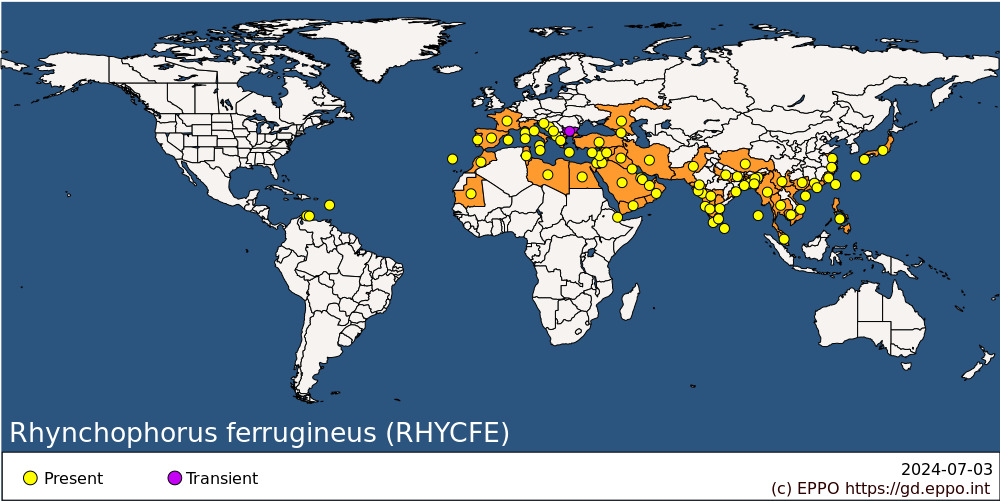 
BIOLOGYAdults of R. ferrugineus are active during the day and night, although flight and crawling is generally restricted to daytime. Leefmans (1920) reported that adults are capable of long flights and can find their host plants in widely separated areas; his studies suggested that they can detect breeding sites at distances of at least 900 m. Flight mill studies have demonstrated that R. ferrugineus has the capacity to fly up to 50 km in a day with flight activity being predominantly diurnal. However, most individuals within a population are short distance fliers (<100 m) which would explain the aggregated/clumped distribution of infestation (Faleiro et al., 2002; Ávalos et al., 2014; Hoddle et al., 2015).Mating takes place at any time of day, and males and females mate many times during their lifetime. The pre-oviposition period lasts 1–7 days. Oviposition is generally confined to the softer portions of the palm and continues for approximately 45 days. During this period, the adult female lays over 200 eggs. Oviposition in R. ferrugineus is strongly affected by temperature and less than one generation per year can be expected in areas with a mean annual temperature (MAT) below 15oC, and more than two generations in those with MAT above 19oC and several overlapping generations of the pest may occur inside a single infested palm (Dembilio & Jacas, 2012).The pest gains entry into a palm when female weevils are attracted to palm tissue volatiles to lay eggs that hatch into damage-inflicting grubs. Fresh wounds on frond bases (petioles) attract gravid females for oviposition which results in infestation (Abraham et al., 1998; Faleiro 2006). Eggs are laid in wounds along the trunk or in petioles, and also in wounds caused by the beetle Oryctes rhinoceros.  On hatching, the apodal larvae begin feeding towards the interior of the palm. In palms up to 5 years old, the larvae may be found in the bole, stem or crown. As palms advance in age, the grubs are generally confined to the portions of the stem close to the growing point. In palms more than 15 years old, the larvae are generally found in the stem about 1 m below the crown, in the crown and bases of leaf petioles. In India, the larval period is 36–78 days (average 55 days) (Nirula et al., 1953). In the Mediterranean region, larval development can be completed in about 40 days in summer and up to 160 days in winter-spring (Dembilio & Jacas, 2012). Jaya et al. (2000) recorded seven larval instar stages when R. ferrugineus was reared on sugarcane. In Spain, Dembilio and Jacas (2012) recorded 13 larval instar stages. When about to pupate, larvae construct an oval-shaped cocoon of fibre (Menon & Pandalai, 1960). The complete life cycle of the weevil, from egg to adult emergence, takes an average of 82 days in India (Menon & Pandalai, 1960). After emergence from the pupal case, the adult remains inside the cocoon for 4–17 days (average 8 days) (Menon & Pandalai, 1960). According to Hutson (1933), it becomes sexually mature during this period of inactivity. Adults live 2–3 months, irrespective of sex. In captivity, the maximum life span of the adult was 76 days for the female and 113 days for the male. It has been suggested that a single pair of weevils can theoretically give rise to more than 53 million progeny in four generations in the absence of controlling factors (Leefmans, 1920; Menon & Pandalai, 1960). In Egypt, El Ezaby (1997) reported that the weevil has three generations per year, the shortest generation (first) of 100.5 days and the longest (third) of 127.8 days. The study also showed that the upper temperature threshold of the egg was 40°C. In the Mediterranean basin countries, it takes 2–3 generations before a Canary Island palm (P. canariensis) or a date palm (P. dactylifera) will be killed by an R. ferrugineus infestation. Depending on temperature, these generations can take place in one single year, but often require a minimum of 2 years. For laboratory rearing of adults, freshly shredded sugarcane tissue served both as food and oviposition medium can be used (Rananavare et al., 1975). Rahalkar et al. (1978) reported that an artificial diet containing sugarcane bagasse, coconut cake, yeast, sucrose, essential minerals and vitamins, agar, water and food preservatives could be used for the weevil. More recently, R. ferrugineus was reared on a meridic diet consisting of agar, distilled water, commercial yeast as well as laboratory produced amino and fatty acid rich brewer’s yeast (Saccharomyces cerevisiae), wheat meal, corn flour, benzoic acid, ascorbic acid, sorbic acid, vitamin mix and tetracycline hydrochloride (El-Shafie et al., 2013).DETECTION AND IDENTIFICATIONSymptomsThe pest affects stems and growing points. It is very difficult to detect R. ferrugineus in the early stages of infestation. Generally, it is detected only after the palm has been severely damaged. Careful observation may reveal the following signs, which are indicative of the presence of the pest: holes in the crown or trunk from which chewed-up fibres are ejected (this may be accompanied by the oozing of brown viscous liquid); crunching noise produced by the feeding grubs can be heard when the ear is placed to the trunk of the palm; withered bud/crown. MorphologyEggsCreamy white, oblong, shiny; average size 2.62 x 1.12 mm (Menon & Pandalai, 1960). Eggs hatch in 3 days and increase in size before hatching (Reginald, 1973). The brown mouth parts of the larvae can be seen through the shell before hatching.LarvaeUp to 35 mm long; brown head, white body composed of 13 segments; mouthparts well developed and strongly chitinized; average length of fully-grown larvae 50 mm, and width (in middle) 20 mm. PupaePupal case 50–95 x 25–40 mm; prepupal stage of 3 days and pupal period of 12–20 days; pupae cream, then brown, with shiny surface, greatly furrowed and reticulated; average size 35 x 15 mm.AdultsReddish brown, about 35 x 10 mm, with long curved rostrum; dark spots on upper side of thorax; head and rostrum comprising about one third of total length. In male, dorsal apical half of rostrum covered by a patch of short brownish hairs; in female, rostrum bare, slenderer, curved and a little longer than in male (Menon & Pandalai, 1960). See Booth et al. (1990) for a full description.The morphological identification of R. ferrugineus is described in the EPPO diagnostic protocol for Rhynchophorus ferrugineus and Rhynchophorus palmarum (OEPP/EPPO, 2007).Detection methodsVisual inspection to detect infested palms is still the most common detection practice. Regular 45-day interval inspection of palms in the susceptible age group (less than 20 years old) is essential to break the cycle of the pest by locating infested palms before adults emerge (FAO, 2020).Adult weevils are attracted to food baited pheromone traps (Hallett et al., 1993; Oehschlager, 2016), indicating the presence of the pest in the vicinity. Conventional light traps do not attract R. ferrugineus (Sadakathulla & Ramachandran, 1992). Advanced techniques such as detecting chemical signatures, acoustic detection, use of infrared cameras, thermal imaging, satellite imaging/IoT, sniffer dogs, are being researched (Pugliese et al., 2018; Mankin, 2017; Soroker et al., 2017, FAO, 2019). To increase the overall efficiency and speed of detection, there is a need for further testing and refinement of promising detection technologies to develop a quick, reliable, cost-effective and easy-to-handle early detection device for R. ferrugineus (FAO, 2019).PATHWAYS FOR MOVEMENTImport and movement of infested plant material within a country are the main pathways to the introduction and spread of R. ferrugineus. The pest can be spread over long distances in infested plants for planting of host palms. Short-distance spread is possible by adult flight (see under Biology).PEST SIGNIFICANCEEconomic impactR. ferrugineus is a lethal pest of palms. It has caused massive losses in Asia, the Middle East and the Mediterranean area, including on Cocos nucifera (coconut), Phoenix dactylifera (date palm) and P. canariensis (Canary palm), which are the main palm species infested by this pest, as well as also attacking other palm species worldwide (see host range above). In the Mediterranean basin, R. ferrugineus has become the major pest of palms, in particular on Phoenix canariensis which is very sensitive (Dembilio et al., 2009). R. ferrugineus has also caused extensive damage to several world heritage palm sites, such as in Elche in Spain and Siwa in Egypt.Direct losses due to R. ferrugineus are due to the loss of palms and the reduction in yield, as well as to the high cost of management programs. In 2009, the loss incurred by the removal of severely infested palms in the Gulf region of the Middle East was estimated to 5.18 to 25.92 million USD (at 1 and 5% infestation, respectively). In the period 2004-2009, in the autonomous community of Valencia (Spain), around 20 000 palms (mostly P. canariensis) were killed by R. ferrugineus, and losses were estimated to be 16 million EUR (FAO-CIHEAM, 2017).Furthermore, indirect costs are also substantial. The most significant of these is due to the restricted movement of trees, especially their offshoots, resulting in drastic reduction in trade. In addition, chemical treatments and removal of the infested palms have negative impact on the environment and landscape, respectively, as well as on ecosystem services (FAO-CIHEAM, 2017).ControlFAO (2020) provides guidelines for the management of R. ferrugineus. Chemical controlPreventive and curative chemical treatments are widely practiced for the control of R. ferrugineus.Preventive: Preventive chemical treatments should only be carried out in areas with high weevil activity as gauged from high infestation and removal of infested palms, high trap captures, and high seasonal activity. It is recommended to treat all fresh wounds on palm trees, in particular immediately after frond and offshoot removal (Barranco et al., 1998; Faleiro, 2006; Dembilio et al., 2015; Al-Dosary et al., 2016; FAO, 2019). Regular, periodic and preventive insecticide treatments are often unnecessary and excessive.Curative: Palms in the early stage of attack can recover with insecticide treatment (Cabello et al., 1997; Ferry & Gomez, 2014; Aldawood et al., 2013; Gomez & Ferry, 2019). The simple diffusion method consists of pouring an insecticide solution into holes drilled around the infested site on the palm. The treatment should be repeated after 15 days. Several pressure injectors are available on the market, but these should be used with extreme caution to avoid rupture of palm tissue that can lead to death of the treated palm. Only a limited number of stem injections may be carried out in ornamental palms, while stem injection cannot be performed in palms grown as food crops (Ferry & Gomez, 2014).Biological controlThe current R. ferrugineus control program, could be significantly strengthened if the known biological control agents (Mazza et al., 2014), could be delivered to the target site and sustained in the field. However, for the moment, no biological control solutions have been successful when applied at a significant field scale and for a long period of time (FAO, 2019). Although various parasitic mites have been reported in India as parasites of R. ferrugineus (Nirula et al., 1953; Peter, 1989, Al-Deeb et al., 2011), these are only phoretic in nature (Al-Deeb et al., 2011). Reports from Spain suggest that the entomopathogenic nematodes Steinernema sp. (Dembilio et al., 2010) and the entomopathogenic fungi Beauveria bassiana (Gűerri-Agulló et al., 2011) are promising in the field. Cultural and sanitary methodsFAO (2019) emphasized the need to adopt good agronomic practices with respect to frond and offshoot removal, irrigation, palm density and field sanitation to minimize the build-up of R. ferrugineus in the field. Although, palm cultivars are reported to be tolerant or susceptible to R. ferrugineus (Dembilio et al., 2009; Al-Ayedh, 2008; Faleiro et al., 2014), this has not been exploited in the field.Pheromones and other behavioural chemicalsPheromones are increasingly being used as a management tool against R. ferrugineus. Protocols for pheromone-based mass trapping of the weevil using food-baited pheromone traps are provided by Hallett et al. (1999). Subsequently, several other R. ferrugineus pheromone-trapping protocols have also been reported (Faleiro, 2006; Al-Saoud, 2013; Vacas et al., 2014, Soroker et al., 2015; Oehlschlager, 2016). It is essential to adopt the best trapping protocols for R. ferrugineus food baited pheromone traps with respect to trap design, colour, trap surface, trapping density, trap servicing (bi-weekly replacement of the food bait and water). Efforts need to be made towards development of synthetic lures that stand alone without the use of natural food baits. In this context, R. ferrugineus trapping techniques, involving ‘Attract and Kill’ (El-Shafie et al., 2011) or the use of the ElectrapTM (Al-Saroj et al., 2017) are efficient in capturing adult R. ferrugineus. Automatic data collection and transmission on weevil captures involving smart traps needs further improvement (Aldryhim & Al-Ayedh, 2015). Weevil captures in pheromone traps and infestation reports could be used to assess the spatial and temporal spread of R. ferrugineus using Geographic Information System (GIS) and this is important for decision making to assess the performance of the control strategy (Fajardo et al., 2017).Although R. ferrugineus pheromone traps are known to curtail the build-up of the pest in the field (Vidhyasagar et al., 2000a), only about 35 % of the test insects (males and females) in controlled olfactometer assays were attracted to the pheromone (El-Shafie & Faleiro, 2017), indicating that pheromone trapping alone cannot be relied upon to control R. ferrugineus, but should be deployed with other management tactics.Sterile insect techniqueThough there has been some research on use of sterile insect techniques against R. ferrugineus (Rahalkar et al., 1973, 1975; Ramachandran, 1991), this has not led to any practical applications. As most of the adults are known to mate before emerging from the brood (Abraham et al.,2001), any control strategy of R. ferrugineus involving population reduction through mating (SIT, Release of Insects with Lethal Dominant Gene-RILD) are bound to have limited success in the field.IPM programmesArea-wide integrated pest management for R. ferrugineus has been widely practiced in several countries. R. ferrugineus-IPM was developed and tested in coconut palms in India and subsequently on date palms in Saudi Arabia (Kurian et al., 1976; Sathiamma et al., 1982, Abraham et al., 1989, 1998). The main components of an IPM programme against R. ferrugineus are: surveillance with regular inspection of palms to detect infestations and trapping the weevil using pheromones lures; cultural measures such as plant and field sanitation; physical methods (preventing entry of weevils through cut ends of petioles and wounds); use of attractants and other chemicals; preventive and curative chemical treatments; removal of severely infested palms. In Saudi Arabia, an IPM programme was successfully developed which, in addition to mass pheromone trapping, included a survey of all cultivated gardens, systematic checking of all palms for infestation, periodic soaking of palms with insecticide, and mass removal of palms from neglected farms (Abraham et al., 2000; Vidyasagar et al.,2000b). Reviews of control strategies and IPM for R. ferrugineus have also been presented by various other authors (Nair et al., 1998; Ramachandran, 1998; Murphy & Briscoe, 1999, Faleiro, 2006; Al-Dosary et al., 2016; Milosavljević et al., 2018). Reports on successful area-wide R. ferrugineus-IPM are available from several countries including Israel, United Arab Emirates and Saudi Arabia (Soroker et al., 2005; El-Ezaby et al., 1998; Al-Shawaf et al., 2012; Hoddle et al., 2013).Containment and eradicationRecent country reports on the successful containment and eradication of R. ferrugineus come from Mauritania on date palm and the Canary Islands (FAO, 2019), as well as from Slovenia (EPPO, 2020 [Global Database]).Phytosanitary riskR. ferrugineus attacks many species of palms and causes serious damage by killing individual trees. It can probably become a serious pest in any EPPO country where palms are widely cultivated. R. ferrugineus has spread to many countries of the EPPO region. On the basis of experience in Spain, Esteban-Duran et al. (1998) warned that R. ferrugineus could readily be introduced into other countries of the EPPO region with imported plants for planting. All date-producing countries are particularly at risk, and Mediterranean countries which grow palms as amenity trees in towns and on sea fronts also face a serious risk (Hamburger et al., 2003; Faleiro, 2006; FAO, 2019).Several other Rhynchophorus spp. attack palms in different parts of the world, in particular Rhynchophorus bilineatus and Rhynchophorus vulneratus in Southeast Asia, Rhynchophorus phoenicis in tropical Africa and Rhynchophorus palmarum in Central and South America. R. palmarum is already on the EPPO A1 List (OEPP/EPPO, 2005). The risk from the other species has not been evaluated in detail. R. ferrugineus is probably the species which is potentially most damaging in practice. In addition, no native Rhynchophorus species are found on palms in the EPPO region. PHYTOSANITARY MEASURESR. ferrugineus was added in 2005 to the EPPO A2 List of pests recommended for regulation as quarantine pests. Outbreaks have already occurred in several EPPO countries, and the pest has spread. It seems that, in the short term at least, domestic phytosanitary measures can contain outbreaks if they are detected sufficiently early (see containment and eradication above). However, it is clear that the best strategy for any uninfested area in the EPPO region is to exclude the pest by requiring appropriate phytosanitary measures, such as that imported plants for planting of palms originate from a pest-free area or pest-free place of production, or requirements on the type or size of plants. Within an infested country, measures should be applied, including the delimitation of infested areas and buffer zones, and regulation of the movement of palm trees or offshoots from infested areas (FAO, 2020).REFERENCESAbraham VA, Koya KMA, Kurian C (1989) Integrated management of Rhynchophorus ferrugineus in coconut gardens. Journal of Plantation Crops 16(Suppl.), 159-162.Abraham VA, Al-Shuaibi MA, Faleiro JR, Abozuhairah RA, Vidyasagar PSPV (1998) An integrated management approach for red palm weevil, Rhynchophorus ferrugineus Oliv., a key pest of date palm in the Middle East. Sultan Qaboos University Journal for Scientific Research (Agri. Sci.) 3, 77-83.Abraham VA, Faleiro JR, Al-Shuaibi MA, Prem Kumar T (2000) A strategy to manage red palm weevil Rhynchophorus ferrugineus Oliv. on date palm Phoenix dactylifera L. – Its successful implementation in Al-Hassa, Kingdom of Saudi Arabia. Pestology 24(12), 23-30.Abraham VA, Faleiro JR, Al Shuaibi MA, Al Abdan S (2001) Status of pheromone trap captured female red palm weevils from d ate gardens in Saudi Arabia. Journal of Tropical Agriculture 39, 197-199.Al-Ayedh HY (2008) Evaluation of date palm cultivars for rearing the red date palm weevil, Rhynchophorus ferrugineus (Coleoptera: Curculionidae). Florida Entomologist 91, 353-358.Aldawood AN , Alsagan F, Altuwariqi H, Almuteri A, Rasool K (2013) Red palm weevil chemical treatments on date palms in Saudi Arabia: results of extensive experimentations. Colloque méditerranéen sur les ravageurs des palmiers, Nice, France, 16-18 Janvier, 2013.Al-Deeb MA, Muzaffar SB, Abuagla AM, Sharif EM (2011) Distribution and abundance of phoretic mites (Astigmata, Mesostigmata) on Rhynchophorus ferrugineus (Coleoptera: Curculionidae). Florida Entomologist 94(4),748-755.Aldhryhim YN, Al-Ayedh HY (2015) Diel flight activity patterns of the red palm weevil (Coleoptera: Curculionidae) as monitored by smart traps. Florida Entomologist 98(4), 1019-1024. Al-Dosary NM, Al-Dobai S, Faleiro JR (2016) Review on the management of red palm weevil Rhynchophorus ferrugineus Olivier in date palm Phoenix dactylifera L. Emirates Journal of Food and Agriculture 28(1), 34-44.Al-Shawaf AM, Al-Abdan S, Al-Abbad AH, Ben Abdallah A, Faleiro JR (2012) Validating area-wide management of Rhynchophorus ferrugineus (Coleoptera:Curculionidae) in date plantation of Al-Hassa. Indian Journal of Plant Protection 40(4), 255-259.Al-Saroj S, Al-Abdallah E, Al-Shawaf AM, Al-Dandan AM, Al-Abdullah I, Al-Shagag, A, Al-Fehaid Y, Ben Abdallah A, Faleiro JR (2017) Efficacy of bait free pheromone trap (ElectrapTM) for management of red palm weevil, Rhynchophorus ferrugineus (Olivier) (Coleoptera: Curculionidae). Pest Management in Horticultural Ecosystems 23(1), 55-59.Al-Saoud AH (2013) Effect of ethyl acetate and trap colour on weevil captures in red palm weevil Rhynchophorus ferrugineus (Coleoptera: Curculionidae) pheromone traps International Journal of Tropical Insect Science 33(3), 202-206.Anonymous (2013) Save Algarve palms. http://www.savealgarvepalms.com/en/weevil-facts/host-palm-trees (accessed on 14th January, 2020).Ávalos JA, Martí-Campoy A, Soto A (2014) Study of the flying ability of Rhynchophorus ferrugineus (Coleoptera: Dryopthoridae) adults using a computerized flight mill. Bulletin of Entomological Research 104, 462-470.Barranco P, de la Pena J, Martin MM, Cabello T (1998) [Efficiency of chemical control of the new palm pest Rhynchophorus ferrugineus.] Boletín de Sanidad Vegetal, Plagas 24, 301-306 (in Spanish).Booth RG, Cox ML, Madge RB (1990) IIE Guides to Insects of Importance to Man. 3. Coleoptera. CAB International, Wallingford (GB).Cabello T, de la Pena J, Barranco P, Belda J (1997) Laboratory evaluation of imidacloprid and oxamyl against Rhynchophorus ferrugineus. In: Tests of Agrochemicals and Cultivars, no. 18, pp. 6-7. Association of Applied Biologists, Wellesbourne (GB).CABI/EPPO (2016) Rhynchophorus ferrugineus. Distribution Maps of Plant Pests, No. 258. 4th revision, December 2016. CAB International, Wallingford (GB).Dembilio Ó, Jacas JA, Llácer E (2009) Are the palms Washingtonia filifera and Chamaerops humilis suitable hosts for the red palm weevil, Rhynchophorus ferrugineus (Coleoptera: Curculionidae). Journal of Applied Entomology 133,565-567.Dembilio Ó, Quesada-Moraga E, Santiago-Alvarez C, Jacas JA (2010) Biocontrol potential of an indigenous strain of the entomopathogenic fungus Beauveria bassiana (Ascomycota; Hypocreales) against the red palm weevil, Rhynchophorusferrugineus (Coleoptera: Curculionidae). Journal of Invertebrate Pathology 104, 214- 221.Dembilio Ó, Jacas JA (2012) Bio-ecology and integrated management of the red palm weevil, Rhynchophorus ferrugineus (Coleoptera: Curculionidae), in the region of Valencia (Spain). Hellenic Plant Protection Journal 5, 1-12.Dembilio Ó, Riba JM, Gamón M, Jacas JA (2015) Mobility and efficacy of abamectin and imidacloprid against Rhynchophorus ferrugineus in Phoenix canariensis by different application methods. Pest Management Science 71(8), 1091-1098.El-Shafie HAF, Faleiro JR, Al-Abbad AH, Stoltman L, Mafra-Neto A (2011) Bait-free attract and kill technology (Hook™ RPW) to suppress red palm weevil, Rhynchophorus ferrugineus (Coleoptera: Curculionidae) in date palm. Florida Entomologist 9, 774-778.El-Shafie HAF, Faleiro JR, Abo-El-Saad MM, Aleid SM (2013) A meridic diet for laboratory rearing of red palm weevil, Rhynchophorus ferrugineus (Coleoptera: Curculionidae). Scientific Research and Essays 8(39),1924-1932.El-Shafie HAF, Faleiro JR (2017) Optimizing components of pheromone-baited trap for the management of red palm weevil, Rhynchophorus ferrugineus (Coleoptera: Curculionidae) in date palm agroecosystem. Journal of Plant Diseases and Protection 124(3), 297-287.El Ezaby FA (1997) Injection as a method to control Rhynchophorus ferrugineus. Arab Journal of Plant Protection 15, 31-38.El-Ezaby FAA, Khalifa, O, El-Assal, A (1998) Integrated Pest Management for the Control of Red Palm Weevil, Rhynchphorus ferrugineus Oliv in the United Arab Emirates, Eastern Region, Al Ain. Proceedings of 1st International Conference on Date Palms, Mar. 8-10, UAE. University, Al-Ain, UAE., pp: 269-281. Available on line: http://www.pubhort.org/datepalm/datepalm1/datepalm1_23.pdf.Esteban-Duran J, Yela JL, Beitia Crespo F, Jimenez Alvarez A (1998) [Exotic curculionids liable to be introduced into Spain and other EU countries through imported vegetables.] Boletín de Sanidad Vegetal, Plagas 24, 23-40 (in Spanish).Fajardo M, Guerra JA, Barroso L, Morales M, Martín R (2017) Use of GIS (Geographical Information System) for data analysis in a Rhynchophorus ferrugineus eradication program. In Proceedings of the Scientific Consultation and High-Level meeting on Red Palm Weevil management (FAO, 2019: Shoki Al-Dobai, Maged ElKakhy and Romeno Faleiro: Editors): 29-31 March 2017, Rome, Italy. 200 pp. Licence: CC BY-NC-SA 3.0 IGO. Faleiro JR, Ashok Kumar J, Rangnekar PA (2002) Spatial distribution of red palm weevil Rhynchophorus ferrugineus Oliv. (Coleoptera: Cuculionidae) in coconut plantations. Crop Protection 21, 171-176.Faleiro JR (2006) A review of the issues and management of the red palm weevil Rhynchophorus ferrugineus (Coleoptera: Rhynchophoridae) in coconut and date palm during the last one hundred years. International Journal of Tropical Insect Science 26,135-154.Faleiro JR, El-Shafie HAF, Ajlan AM, Sallam AA (2014) Screening date palm cultivars for resistance to red palm weevil Rhynchophorus ferrugineus (Coleptera: Curculiondae). Florida Entomologist 97(4), 1529-1536.FAO (2019) Proceedings of the scientific consultation and high-level meeting on red palm weevil management (Shoki Al-Dobai, Maged ElKakhy and Romeno Faleiro: Editors): 29-31 March 2017, Rome, Italy. 200 pp. Licence: CC BY-NC-SA 3.0 IGO. FAO-CIHEAM (2017) Current situation of red palm weevil in the NENA region [Current situation of management practices, challenges/weaknesses and available research and technologies for its improvement]. Scientific consultation and high-level meeting on red palm weevil Management, Rome, 29-31 March 2017. 25 pp. Available at: http://www.fao.org/3/a-ms664e.pdf.FAO (2020) Red palm weevil, Guidelines on management practices. Food and Agriculture Organization of the United Nations, Rome, Italy.Ferry M, Gomez S (2014) Assessment of risks and interest of injection techniques in integrated programmes to eradicate the red palm weevil: review and new perspectives. Fruits 69(2),143-157.Fiaboe KKM, Peterson AT, Kairo MTK, Roda A (2012) Predicting the potential worldwide distribution of the red palm weevil Rhynchophorus ferrugineus (Olivier) (Coleoptera: Curculionidae) using ecological niche modelling. Florida Entomologist 95(3), 659-673.Fiorello A, Speciale M, Lo Verde G, Massa B (2015) Stretlizia nicolai (Strelitziaceae), new host plant for Rhynchophorus ferrugineus (Coleoptera Curculionidae) in Sicily. Naturalista Siciliano, S. IV, XXXIX (2), 435-438.Gomez S, Ferry M (2019) A simple and low cost injection technique to protect efficiently ornamental Phoenix against the red palm weevil during one year. Presented at the International Scientific Meeting on ‘Innovative and sustainable approaches to control the Red Palm Weevil’, CIHEAM Bari, 23 - 25 October 2018, Organized by FAO and CIHEAM Bari, Italy. Arab Journal of Plant Protection 37 (2), 124-129.Güerri-Agulló B, López-Follana R, Asensio L, Barranco P, Lopez-Llorca LV (2011) Use of a solid formulation of Beauveria bassiana for biocontrol of the red palm weevil (Rhynchophorus ferrugineus) (Coleoptera: Dryophthoridae) under field conditions in SE Spain. Florida Entomologist 94(4),737-747. Hallett RH, Gries G, Gries R, Borden JH, Czyzewska E, Oehlschlager AC, Pierce Jr HD, Angerilli NPD, Rauf A (1993) Aggregation pheromones of two Asian palm weevils Rhynchophorus ferrugineus and R. vulneratus. Naturwissenschaften, 80, 328-331.Hallett RH, Oehlschlager AC, Borden JH (1999) Pheromone-trapping protocols for Rhynchophorus ferrugineus. International Journal of Pest Management 45, 231-237.Hamburger M, Bitton S, Nakache J (2003) Control of Rhynchophorus ferrugineus, a quarantine pest in Israel. Phytoparasitica 31, 299-300.Hoddle MS, Al-Abbad AH, El-Shafie HAF, Faleiro JR, Sallam AA, Hoddle CD (2013) Assessing the impact of pheromone trapping, pesticide applications, and eradication of infested date palms for Rhynchophorus ferrugineus (Coleoptera: Curculionidae) management in Al Ghowaybah, Saudi Arabia. Crop Protection 53 ,152-160.Hoddle MS, Hoddle CD, Faleiro JR, El-Shafie HAF, Jeske DR, Sallam AA (2015) How far can the red palm weevil (Coleoptera: Curculionidae) fly? Computerized flight mill studies with field-captured weevils. Journal of Economic Entomology 108(6), 2599-2609.Hutson JC (1933) The red weevil of coconut. Department of Agriculture of Ceylon. Leaflet, No. 22. Coconut Research Institute, Lunuwila (LK).Jaya S, Suresh T, Sobhitha Rani RS, Sreekumar S (2000) Evidence of seven larval instars in Rhynchophorus ferrugineus reared on sugarcane. Journal of Entomological Research 24, 27-31.Kurian C, Antony J, Abraham VA, Natarajan P (1976) Pest management in coconut gardens. An integrated approach. Indian Farming 7, 31-35. Leefmans S (1920) [Rhynchophorus ferrugineus.] Mededelingen van het Instituut voor Plantenziekten, No. 43. Department van Landbouw, Nijverheld en Handel, Batavia (ID) (in Dutch).Mankin RW (2017) Towards user friendly early detection acoustic devices and automated monitoring for red palm weevil management. Proceedings of the Scientific Consultation and High-Level meeting on Red Palm Weevil management (FAO,2019: Shoki Al-Dobai, Maged ElKakhy and Romeno Faleiro: Editors): 29-31 March 2017, Rome, Italy. 200 pp. Licence: CC BY-NC-SA 3.0 IGO. Mazza G, Francardi V, Simoni S, Benvenuti C, Cervo R, Faleiro JR, Llácer E, Longo S, Nannelli R, Tarasco E, Roversi PF (2014) An overview on the natural enemies of Rhynchophorus palm weevils, with focus on R. ferrugineus. Biological Control 77, 83-92.Menon KPV, Pandalai KM (1960) Pests. In: The coconut palm: a monograph, pp. 261-265, Indian Central Coconut Committee, Ernakulam (IN).Milosavljević I, El-Shafie HAF, Faleiro JR, Hoddle CD, Lewis M, Hoddle MS (2018) Palmageddon: the wasting of ornamental palms by invasive palm weevils, Rhynchophorus spp. Journal of Pest Science 92, 143-156.Murphy ST, Briscoe BR (1999) The red palm weevil as an alien invasive: biology and the prospects for biological control as a component of IPM. Biocontrol News and Information 20, 35-45.Nair CPR, Sathiamma B, Mohan C, Gopal M, Mohan C, Gopal M (1998) Newer approaches in the integrated pest management in coconut. Indian Coconut Journal Cochin 29, 99-103.Nirula KK, Anthony J, Menon KPV (1953) The red palm weevil and its control. Proceedings of the 40th Session Indian Science Congress, 147-148.OEPP/EPPO (2005) Data sheets on quarantine pests – Rhynchophorus palmarum. Bulletin OEPP/EPPO Bulletin 35, 468- 471.OEPP/EPPO (2007) EPPO standard PM 7/83 Diagnostics. Rhynchophorus ferrugineus and Rhynchophorus palmarum. Bulletin OEPP/EPPO Bulletin 37, 571-579.Oehlschlager AC (2016) Palm weevil pheromones: discovery and use. Journal of Chemical Ecology 42, 617-630.Peter C (1989) A note on the mites associated with Rhynchophorus ferrugineus in Tamil Nadu. Journal of Insect Science 2, 160-161.Pugliese M, Rettori AA, Martinis R, Al-Rohily K, Al-Maashi A (2018) Devices to detect red palm weevil infestation on palm species. Precision Agriculture 19(6), 1049- 1061. Rahalkar GW, Harwalkar MR, Rananavare HO (1975) Laboratory studies on sterilization of male Rhynchophorus ferrugineus. In: Sterility Principle for Insect Control 1974. pp. 261-267. International Atomic Energy Agency, Vienna (AT).Rahalkar GW, Harwalkar MR, Rananavare HD, Shantaram K, Ayengar ARG (1973) Laboratory studies on radiation sterilization of Rhynchophorus ferrugineus males. Journal of Plantation Crops 1, 141-145.Rahalkar GW, Tamhankar AJ, Shantaram K (1978) An artificial diet for rearing red palm weevil Rhynchophorus ferrugineus Oliv. Journal of Plantation Crops 6(2), 61-64.Ramachandran CP (1991) Effects of gamma radiation on various stages of Rhynchophorus ferrugineus. Journal of Nuclear Agriculture and Biology 20, 218-221.Ramachandran CP (1998) Rhynchophorus ferrugineus: a review and future strategies. Indian Coconut Journal Cochin 29, 104-106.Rananavare HD, Shantaram K, Harwalkar MR, Rahalkar GW (1975) Method for the laboratory rearing of Rhynchophorus ferrugineus. Journal of Plantation Crops 3, 65-67.Reginald C (1973) Principal insect pests. In: Coconuts. Tropical Agriculture Series. Longmans, London (GB).Sadakathulla S, Ramachandran TK (1992) Avoid light trap in coconut gardens. Indian Coconut Journal Cochin 23, 5.Sathiamma B, Abraham VA, Kurian C (1982) Integrated pest management of the major pests of coconut. Indian Coconut Journal Cochin 12, 27-29. Soroker V, Blumberg DA, Haberman M, Hamburger-Rishard S, Reneh S, Talebaev L, Anshelevich L, Harari A R (2005) Current status of red palm weevil infestation in date palm plantations in Israel. Phytoparasitica 33(1), 97-106. Soroker V, Harari A, Faleiro JR (2015) The role of semiochemicals in date pest management. In: Sustainable pest management in date palm: current status and emerging challenges (eds Wakil W, JR Faleiro and T Miller). Springer International Publishing. Switzerland. 445 pp. http://www.springer.com/us/book/9783319243955
Soroker V, Suma P, La Pergola A, Navarro-Llopis V, Vacas S,  Cohen Y, Cohen Y, Alchanatis V, Milonas P, Kontodimas D, Golomb O, Goldshtein E, El Banna AM, Hetzroni A (2017) Detection of red palm weevil infestation. Proceedings of the Sscientific consultation and high-level meeting on red palm weevil management (FAO,2019: Shoki Al-Dobai, Maged ElKakhy and Romeno Faleiro: Editors): 29-31 March 2017, Rome, Italy. 200 pp. Licence: CC BY-NC-SA 3.0 IGO. Vacas S, Abad-Paya´ M, Primo J, Navarro-Llopis V (2014) Identification of pheromone synergists for Rhynchophorus ferrugineus trapping systems from Phoenix canariensis palm volatiles. Journal of Agricultural and Food Chemistry 62, 6053-6064.Vidyasagar PSPV, Hagi M, Abozuhairah RA, Al-Mohanna OE, Al-Saihati AA (2000a) Impact of mass pheromone trapping on red palm weevil: adult population and infestation level in date palm gardens of Saudi Arabia. Planter 76, 347-355.Vidyasagar PSPV, Al-Saihati AA, Al-Mohanna OE, Subbei AI, Abdul-Mohsin AM (2000b) Management of Rhynchophorus ferrugineus, a serious pest of date palm in Al Qatif, Kingdom of Saudi Arabia. Journal of Plantation Crops 28, 35-43.Wattanapongsiri A (1966) A revision of the genera Rhynchophorus and Dynamis (Coleoptera: Curculionidae). Science Bulletin, Department of Agriculture, Bangkok 1, 1-328.ACKNOWLEDGEMENTSThis datasheet was extensively revised in 2020 by JR Faleiro. His valuable contribution is gratefully acknowledged.How to cite this datasheet?EPPO (2024) Rhynchophorus ferrugineus. EPPO datasheets on pests recommended for regulation. Available online. https://gd.eppo.intDatasheet historyThis datasheet was first published in the EPPO Bulletin in 2008 and is now maintained in an electronic format in the EPPO Global Database. The sections on 'Identity', ‘Hosts’, and 'Geographical distribution' are automatically updated from the database. For other sections, the date of last revision is indicated on the right.EPPO (2008) Rhynchophorus ferrugineus. Datasheets on pests recommended for regulation. EPPO Bulletin 38(1), 55-59.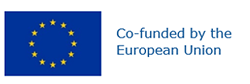 Preferred name: Rhynchophorus ferrugineus
Authority: (Olivier)
Taxonomic position: Animalia: Arthropoda: Hexapoda: Insecta: Coleoptera: Dryophthoridae
Other scientific names: Calandra ferruginea (Fabricius), Curculio ferrugineus Olivier, Rhynchophorus signaticollis Chevrolat
Common names in English: Asiatic palm weevil, coconut weevil, palm weevil, red palm weevil, red stripe weevil
view more common names online...
EPPO Categorization: A2 list
EU Categorization: Emergency measures (formerly), PZ Quarantine pest (Annex III), RNQP (Annex IV)
view more categorizations online...
EPPO Code: RHYCFE
more photos...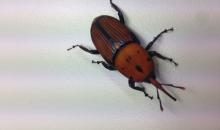 